    Actividades: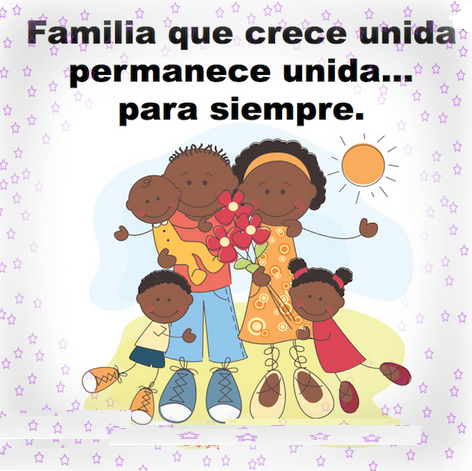 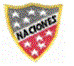     1.- ¿Para que la familia crezca debe estar unida? Comenten….     2.- ¿La unión hace la fuerza o es solo un lema? ¿Por qué?